FIȘA DE LUCRU 1 Calificarea: tehnician ȋn instalații electriceClasa:a XII-a Planul de ȋntreținerePrezentați starea și regimul de funcționare a echipamentului din atelier.Ce include procesul de ȋntretinere?Cine efectueazǎ lucrǎrile de ȋntreținere?Care sunt atribuțiile electricienilor de exploatare și de ȋntreținere care realizeazǎ ȋntreținerea operativǎ?Ce cuprinde revizia tehnicǎ?Ce cuprinde reparația curentǎ?Profesor monitor ……………………………………………….FISA DE LUCRU 2Calificarea: tehnician ȋn instalații electriceClasa:a XII-a Localizarea defectelor în cabluriObservaţi cu atenţie următoarele figuri  şi prezentaţi etapele de montare a unei prize.Identificaţi numărul de prize din panoul electricIdentificaţi tipurile de prize şi fişe utilizate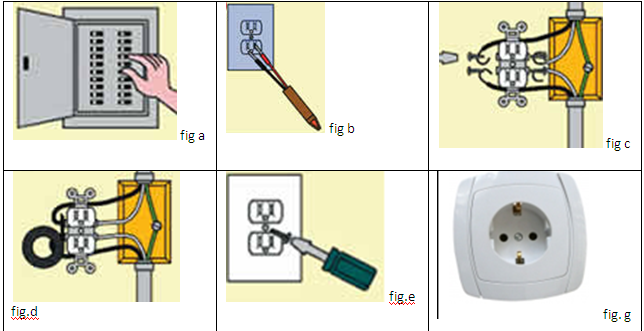 Completaţi tabelul următor.Verificaţi prizele şi fişele pe care trebuie să le montaţi;Montaţi aparatele verificate;Verificaţi modul de montare;Localizați defectele ȋn cablurile unui panou fǎrǎ ca panoul sǎ fie conectat la tensiune;Conectaţi un motor la reţeaua electică prin intermediul aparatelor montate;Verificaţi corectitudinea montajului în regim de funcţionare a motorului.Profesor ȋnsoțitor ……………………………………………….FIȘA DE LUCRU 3 Calificarea: tehnician ȋn instalații electriceClasa:a XII-a Intretinerea aparatelor electriceVerificați și curǎțǎți contactele sigurantelor si a releelor termice și electromagnetice;Mǎsurati rezistențele bobinelor releelor cu ohmmetrul;Verificați rezistența de izolație a carcaselor;Montați releele și siguranțele verificate ȋntr-un circuit de acționare a unui motor;Puneți sub tensiune circuitul de acționare.Identificaţi aparatele electrice, materialele necesare.Completaţi fişa de lucru:Profesor monitor……………………………………………….FIȘA DE LUCRU 4Calificarea: tehnician ȋn instalații electriceClasa:a XII-a Intretinerea masinii electrice de curent continuuIdentifică elementele componente ale unui motor de curent continuu: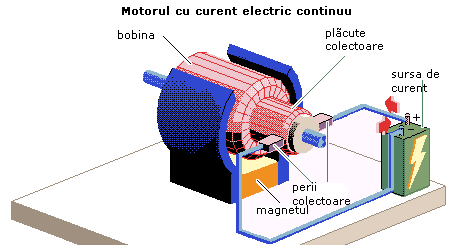 Scrie mărimile nominale ale motorului de c.c. de reparat:..............................................Enumeră defecte posibile ale motoarelor de c.c.................................................................Demontează un motor cu periile colectoare uzate;Materialele pentru periile colectoare sunt............Înlocuieşte periile colectoare;Cîte perii colectoare are motorul respectiv ……..Reglează presiunea de contact a periilor;Montează motorul;Verifică funcţionarea motorului.Profesor monitor……………………………………………….FIȘA DE LUCRU 5 Calificarea: tehnician ȋn instalații electriceClasa:a XII-a Deranjamente şi cauzele lor posibile pentru maşina electrică asincronǎIdentificați componentele unei mașini electrice asincrone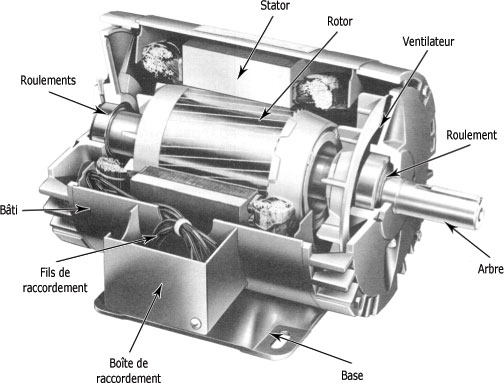 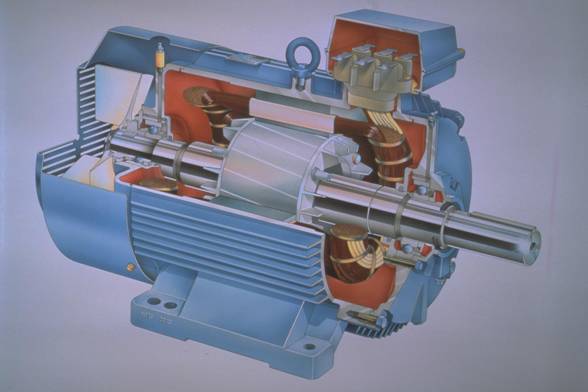 Scrie mărimile nominale ale motorului asincron de reparatEnumeră defecte posibile ale motoarelor asincrone, modurile de detecție și remediereMǎsoarǎ rezistența de izolație a carcasei cu ajutorul megaohmmetruluiDemonteazǎ și verificǎ ȋnfǎșurǎrile rotorice și statorice cu ajutorul ohmmetruluiVerificǎ periile și inelele  colectoare, ȋnlocuiește periile uzate, curǎțǎ periile sau inelele de ulei, finiseazǎ ineleleRegleazǎ presiunea de contact a periilorMontează motorulVerifică funcţionarea motoruluiProfesor monitor……………………………………………….FISA DE LUCRU 6 Calificarea: tehnician ȋn instalații electriceClasa:a XII-a Tipuri de defecte și cauzele lor pentru un transformator monofazat de mică putereIdentifică elementele componente ale unui transformator monofazat de mică putere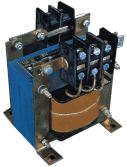 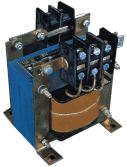 Verifică cu ohmmetrul continuitatea celor două bobine;Alege sculele,dispozitivelor şi materialele necesare confecţionării bobinei;Demontează bobina defectă numărând spirele; Nr. de spire este ..................Măsoară cu micrometrul diametrul conductorului bobinei defecte; Diametrul este ..............Confecţionează bobina cu aceeaşi parametri;Conectează capetele bobinei la bornele transformatorului; Conectarea se realizeaza prin .........Valorifică materialele electroizolante provenite de la bobina înlocuită. Materialele sunt .............Profesor monitor……………………………………………….FIȘA DE LUCRU 7 Calificarea: tehnician ȋn instalații electriceClasa:a XII-a Ȋntreținerea motorului electric și a instalației electrice de acționareverificați starea generalǎ a unei mașini electrice de curent continuuverificați circuitul de ȋmpǎmȃntare;verificați alimentarea instalaţiei electrice de acționare a motorului;dezasamblați motorul,verificați lamele, perii, ȋntrefierul rotor-stator,mǎsoarǎ continuitǎți, rezistența ȋnfǎșurǎrilor statorice și rotorice;remediați eventualele defecte și montați componentele mașinii electrice de curent continuu;verificați prin probe de mers ȋn gol și ȋn sarcinǎ.Completaţi fişa de lucruProfesor monitor……………………………………………….FIȘA DE LUCRU 8Calificarea: tehnician ȋn instalații electriceClasa:a XII-a Instalaţia de iluminatCompletaţi fişa tehnologică pentru mentenanta unei instalaţii de iluminat pentru o camerăCompara rezultatele obţinute cu ale colegilor de grupă care au realizat aceeaşi fişă tehnologică. Notaţi la final eventualele diferenţe.Menţionaţi care dintre următoarele enunţuri sunt adevărate(A) şi care sunt false(F)Legăturile electrice se fac în tuburile de protecţie dintre dozeConductorul de fază poate avea culoarea roşie.Conductorul de protecţie are culoarea albastră.Verificarea circuitelor fără tensiune se face cu ohmetrulRezultatele confruntării  …………………………………Observaţii  mentor…………………………………………………Nr crt.Denumire lucrareDenumire lucrareEtapele de montare ale unei prize1.Fig a2.Fig.b3.Fig.c4.Fig.d5.Fig.e.6.Fig.gNumărul de prizeNumărul de prizeTipurile de prize montateTipurile de prize montateDenumirea instalaţiei:DataDataEtapele procesului tehnologicStabilirea priorităţilorAparate /materiale utilizateCaracteristici tehniceCantitateSDV-uri utilizateVerificarea instalaţieiObservaţii mentorSculele DispozitiveleMaterialele  necesareObservaţii Denumirea instalaţiei:Data:Data:Etapele procesului tehnologicStabilirea priorităţilorAparate /material utilizateCaracteristici tehniceSDV-uri utilizateVerificarea instalaţieiObservaţii mentor Amplasarea instalaţieiDenumirea apartelor /materialelor utilizateCaracteristici tehniceConductoare Tuburi de protecţie Aparate electrice Corpuri de iluminatVerificarea funcţionării instalaţiei